HOẠT ĐỘNG NGOẠI KHÓA THAM QUAN DÃ NGOẠI CỦA LỚP MGBC3Trường  MN   Bắc Cầu  đã tổ chức cho học sinh toàn trường  tham quan trải nghiệm tại Khu vui chơi giáo dục V-ECO vào ngày 17/4 vừa qua.Đây là hoạt động thường niên được nhà trường tổ chức trong một năm học để tạo cho các con tâm lý thoải mái sau những ngày học  trên lớp . Hoạt động này thực sự là cầu nối, mở rộng và nâng cao hiểu biết trong mọi lĩnh vực đồng thời rèn cho các bạn nhỏ  những kĩ năng sống thiết thực. Không những được khám phá và tìm hiểu mà các con còn được tham gia chơi nhiều  trò chơi như : Bắt cá, làm tranh từ lá cây, đi tham quan trên thuyền, tìm hiểu về cách trồng cây bằng thủy canh cũng như cho những con vật đáng yêu ăn  như : Dê, cừu  ngay tại sân ngoài của khu vui chơi , các bạn nhỏ rất vui và thích thú. Và dưới đây là hình ảnh của các bạn nhỏ lớp MGBC3 trong chuyến tham quan dã ngoại.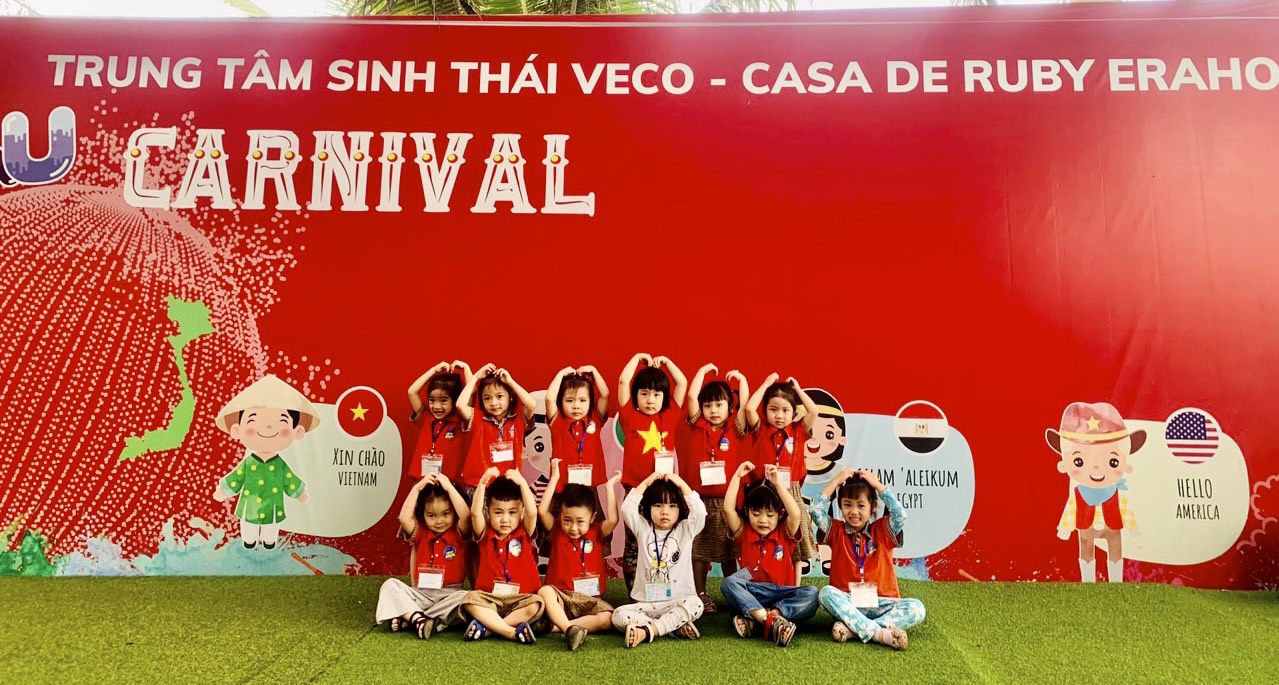 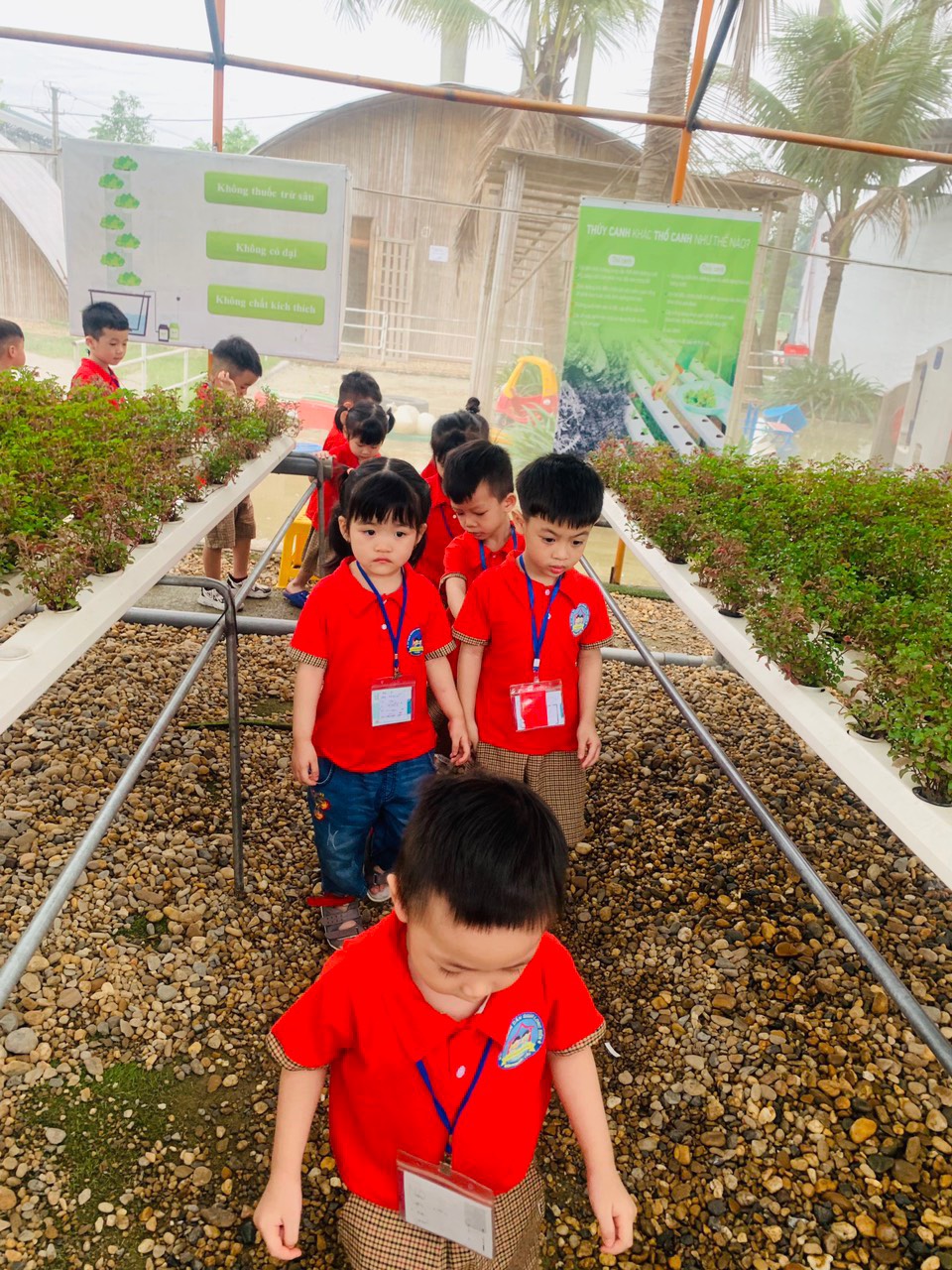 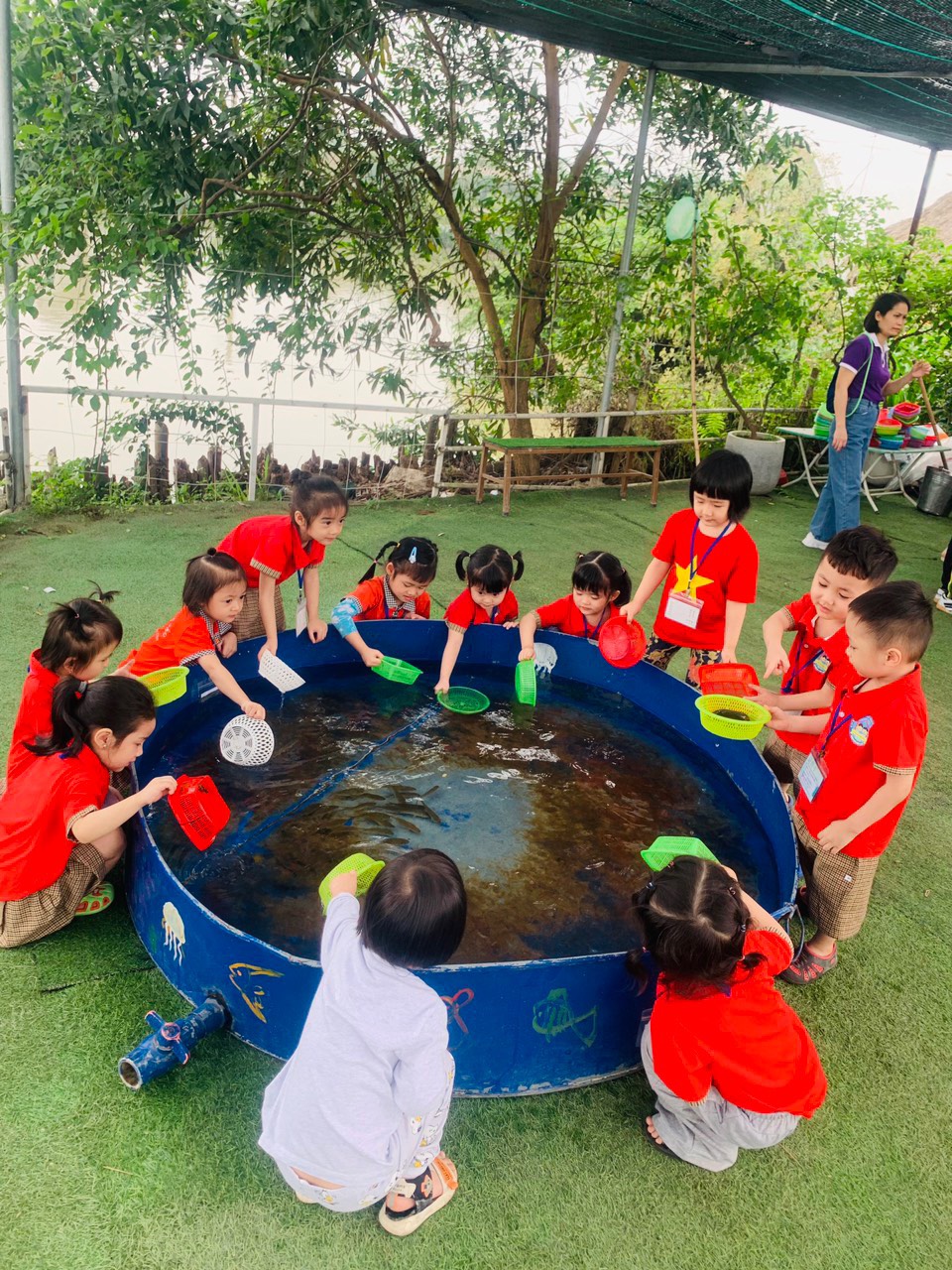 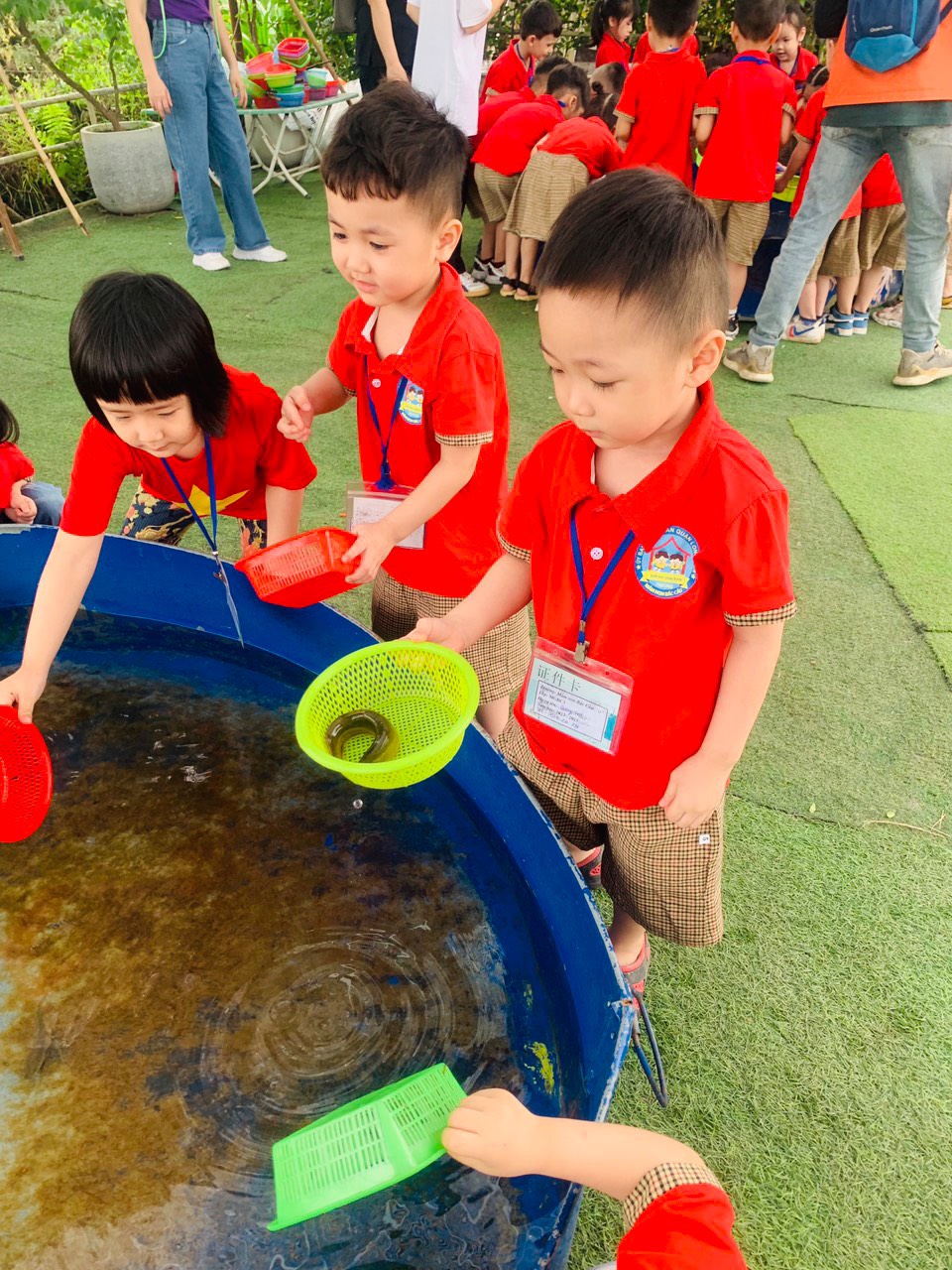 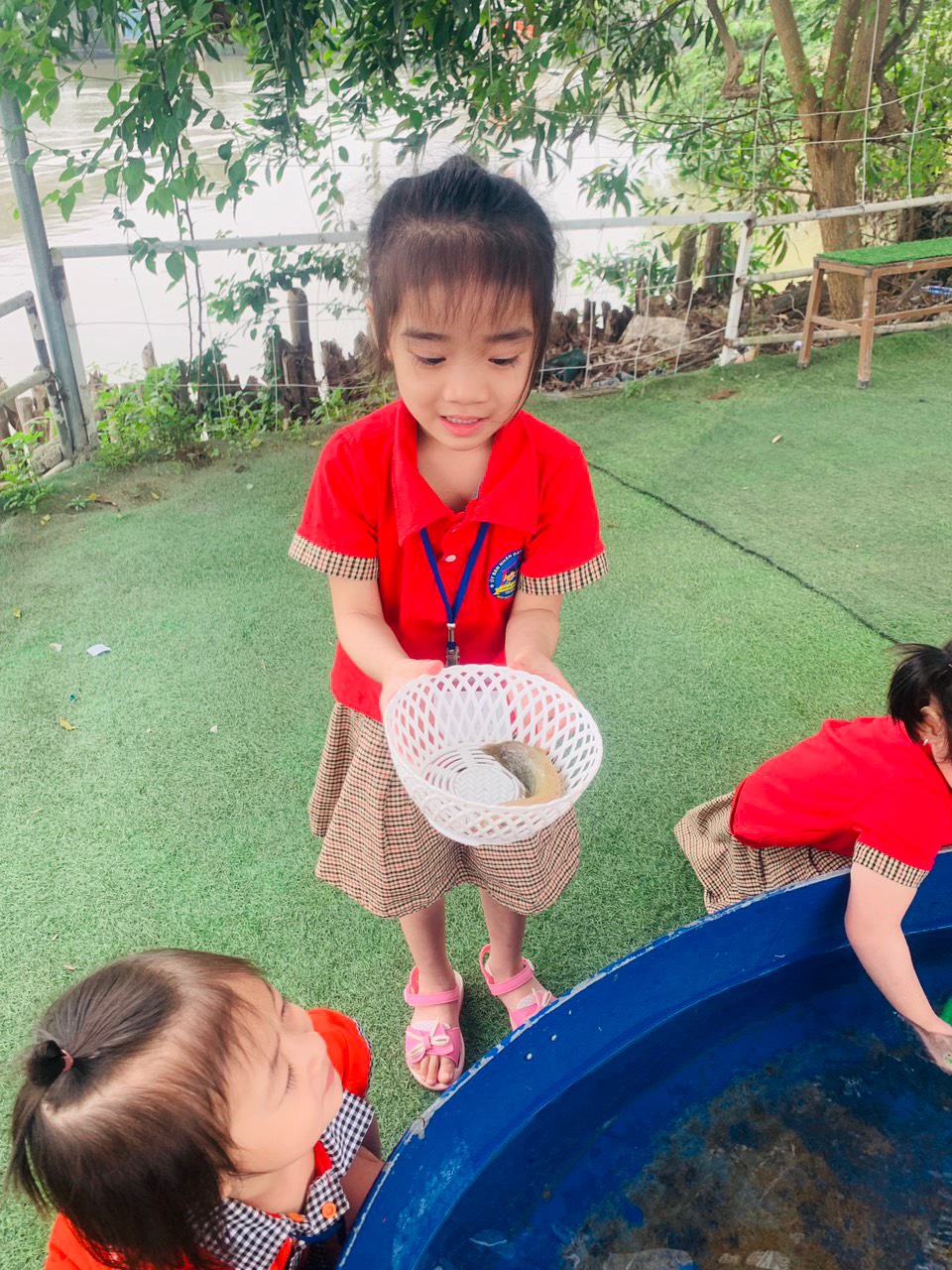 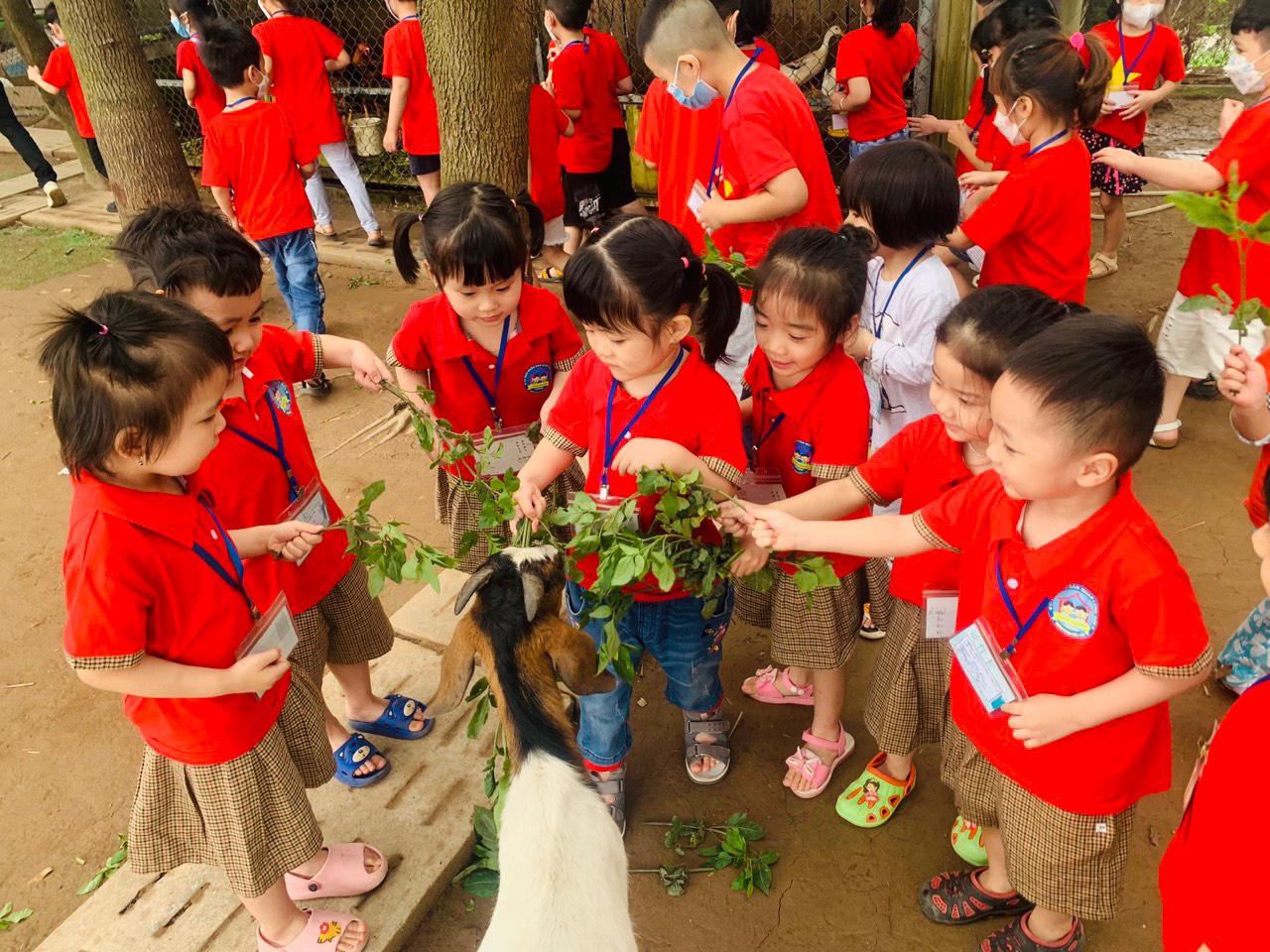 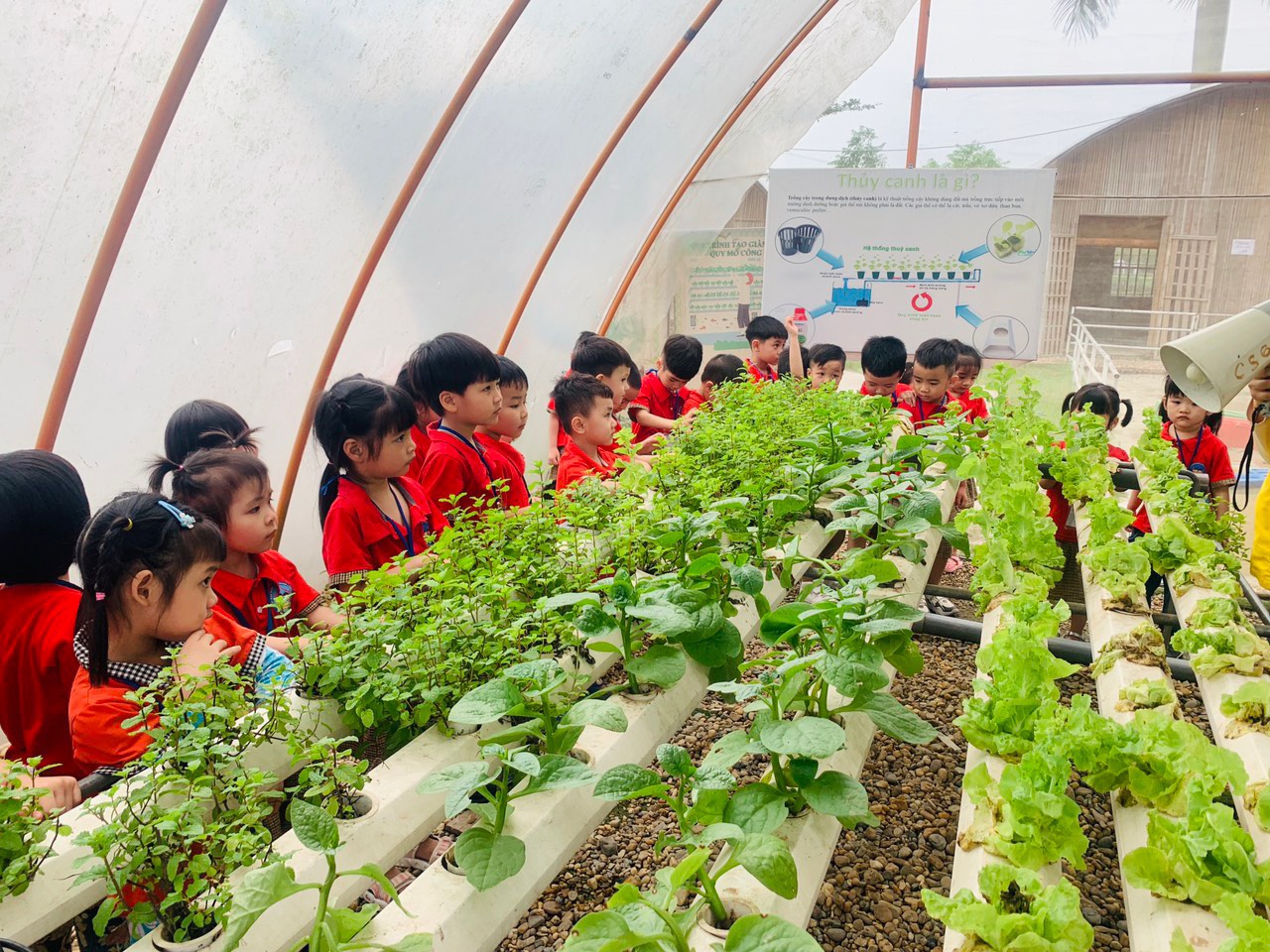 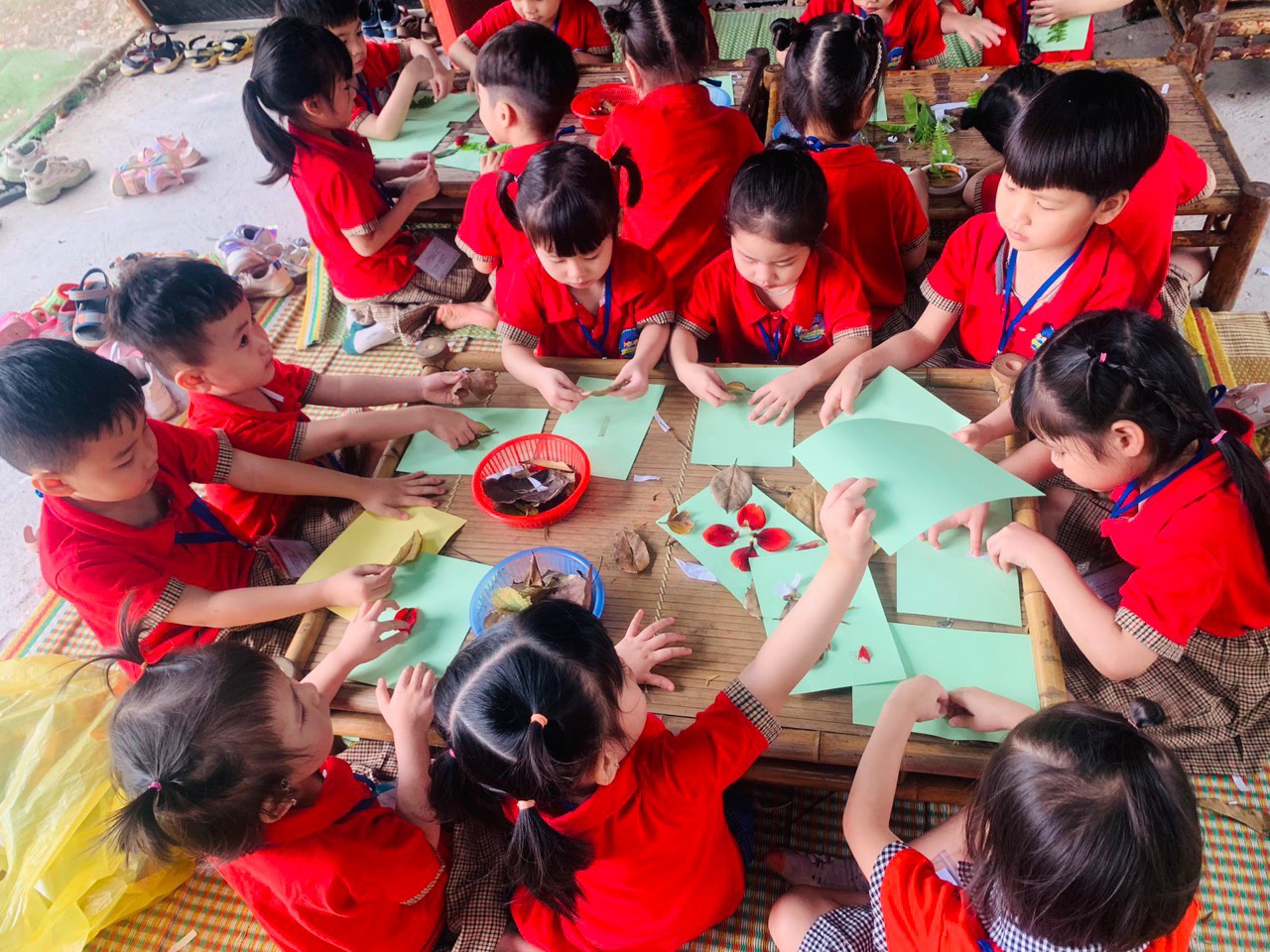 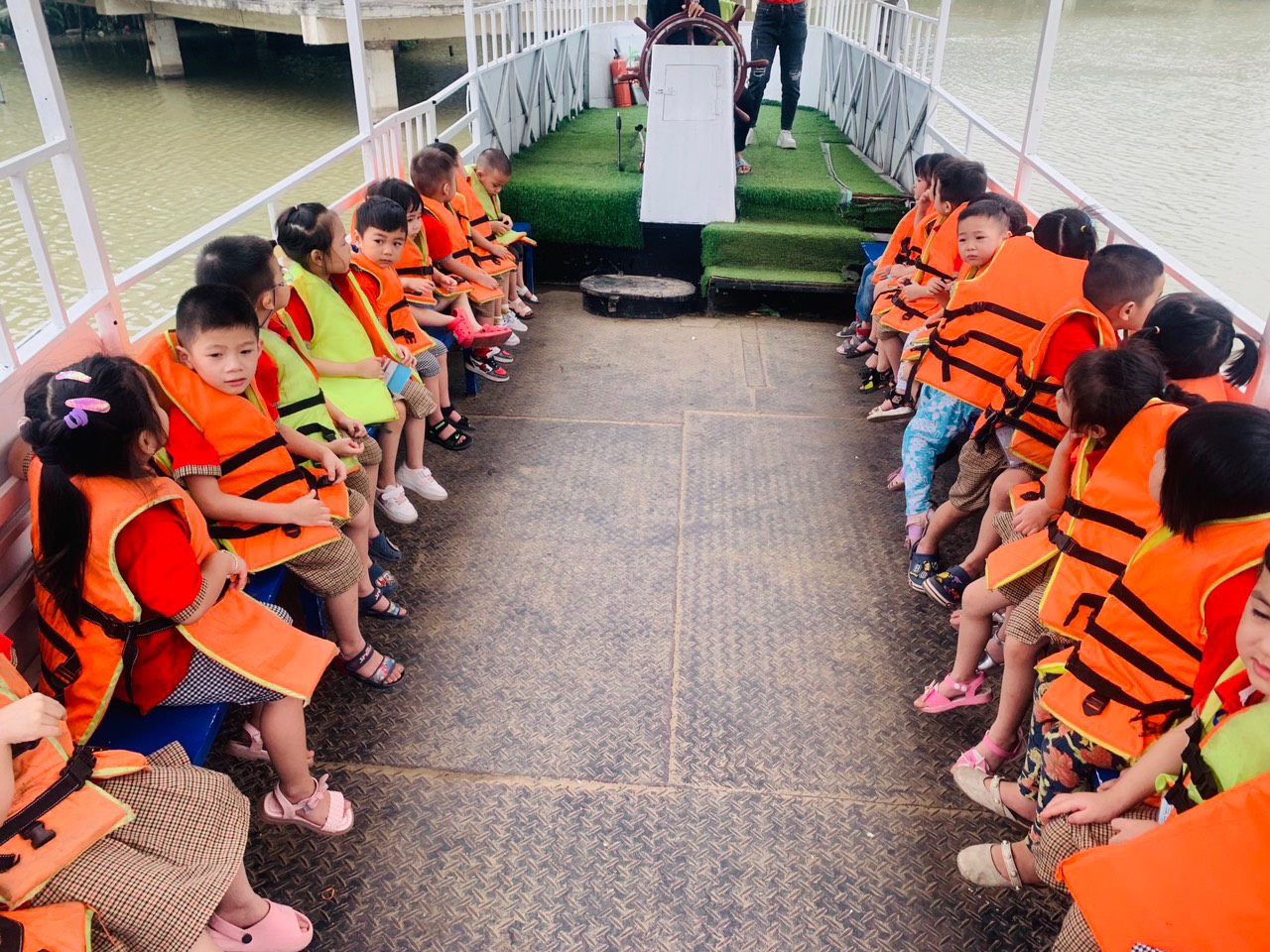 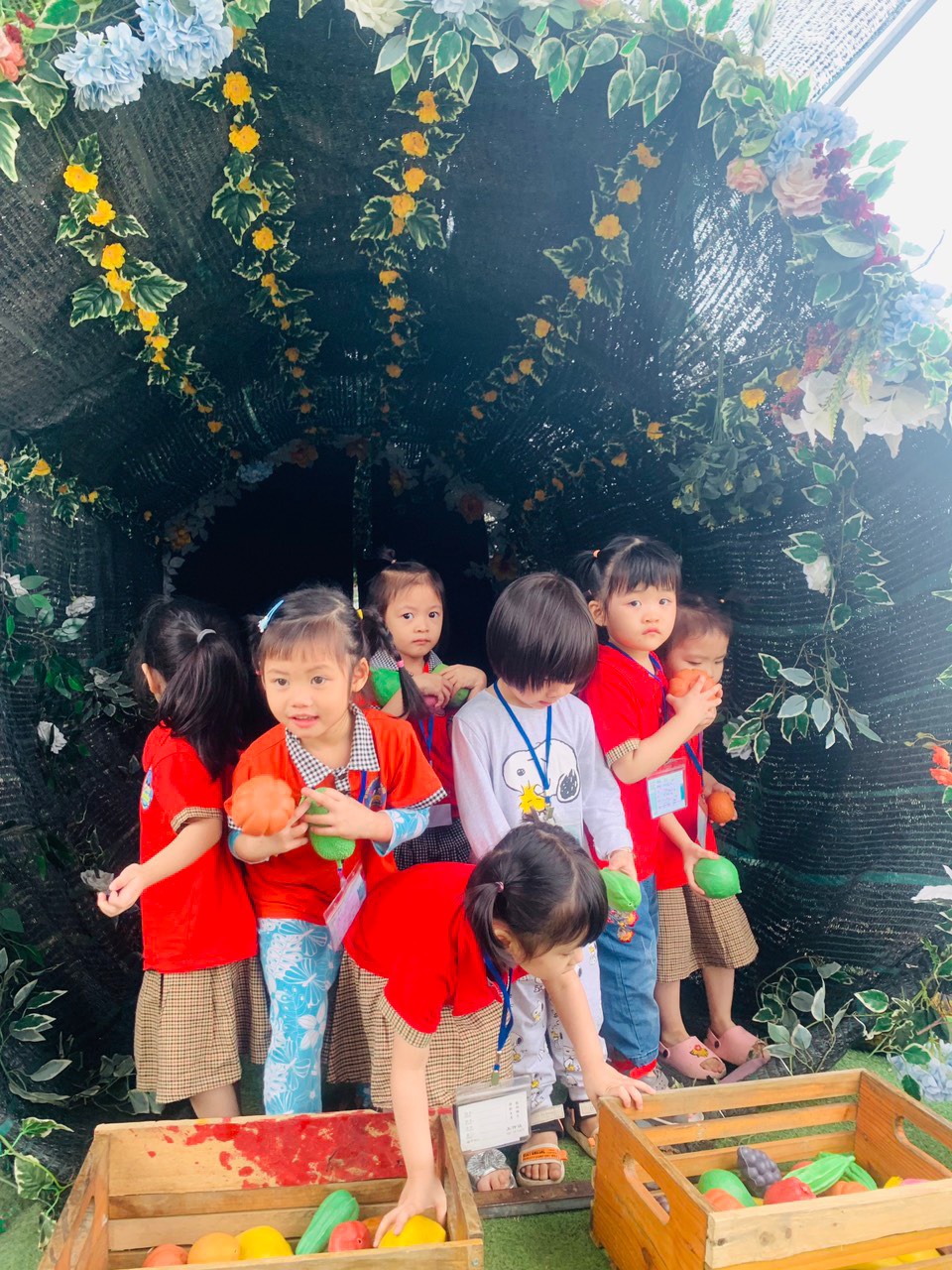 